Przypowieść o orle – przestroga dla Rodziców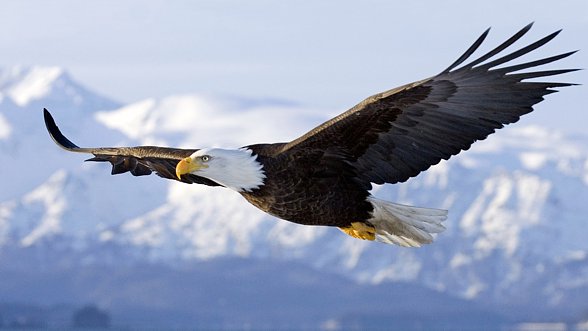 Wiem, że każde z Was ma swoje wypróbowane metody wychowawcze,ale proszę posłuchać, co na ten temat mówi pouczająca przypowieść:„Pewnego razu na podwórze gospodarskie upadło orle jajo i znalazłosię w zagrodzie dla kurcząt. Orlątko wykluło się i wychowało, a ponieważjedynym światem jaki znało, był świat kurcząt, uważało, że i ono jestkurczakiem. Rozmarzone wielokrotnie spoglądało na bezchmurne niebo,gdzie szybowały piękne, olbrzymie orły. Jednak matka kwoka zawszepowtarzała: «Latanie nie jest dla ciebie, jesteś tylko kurczęciem, ty tego niepotrafisz robić, nie uda ci się, nie masz takich zdolności». Orlątko uwierzyłow to, że nie jest zdolne wzbić się w górę i latać, dlatego grzebało w ziemi napodwórzu wraz z innymi kurczętami. Upłynęło wiele czasu, aż pewnego dniana podwórze gospodarskie przyleciał piękny, potężny orzeł, któryrozpoznał w grzebiącym w ziemi ptaku młodszego brata i powiedział mu:«Przecież możesz wzbić się w niebo, by szybować wysoko ponad górami».Tak też uczynił młody orzeł, uwierzył w swoje możliwości, rozpostarłskrzydła i odleciał, nareszcie czując się wolnym i spełnionym.